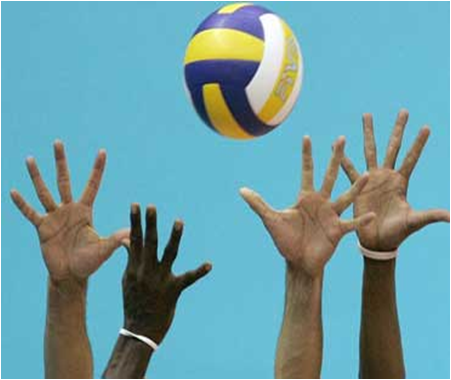 INSTITUTO SUPERIOR DEL PROFESORADO DE EDUCACION FISICA “NORTE ARGENTINO”CRONOGRAMA DE ACTIVIDADES – AÑO 2.011 – TERCER AÑO “C” – LUNES – HS.08, 00INSTITUTO SUPERIOR DEL PROFESORADO DE EDUCACION FISICA “NORTE ARGENTINO”CRONOGRAMA DE ACTIVIDADES – AÑO 2.011 – TERCER AÑO “C” – LUNES – HS.08, 00		MAZO		MAZOABRILABRILABRILABRIL2804111825TEORICOTEORICO/PRACT.TEORIC/PRACT.TEORIC/PRACT.TEORIC/PRACT.EVALUAC/TEORICPresentación de la MateriaRepaso de los fundamentos vistos.UNIDAD Nº1EL SAQUE TENISJerarquización de los ejercicios: Primarios-Secundarios-Globales.-Marco Teórico/Práctico en fundamentos vistos.-Mostración con alumnos en campoUNIDAD Nº1El Saque Tenis: Descripción Técnica.-Metodología de Aprendizaje  con ejercicios  Primarios-Secundarios y Globales.-Practica con alumnos en cancha.-UNIDAD Nº1El Saque Tenis:Metodología de Aprendizaje con ejercicios en circuito: Primarios-Secundarios y Globales.-Practica con alumnos en cancha.-Demostración  y Explicación practica de la primera evaluación sobre Saque Tenis.-UNIDAD Nº1El Saque Tenis: Descripción Técnica.-Metodología de Aprendizaje  con ejercicios  Primarios-Secundarios y Globales.-Practica con alumnos en cancha.-EXPOSICION P/COMIS.Expos. De Comisiones con ejercicios PrimariosExpos. De comisiones con ejercicios SecundarioExpos. De comisiones con ejercicios globales.-UNIDAD Nº2EL REMATEDescripción Técnica.-Metodología de Aprendizaje  con ejercicios  Primarios-Secundarios y Globales.-Practica con alumnos en canchaMAYOMAYOMAYOMAYOMAYOJUNIOJUNIOJUNIOJUNIO020916233006132027TEOR/PRAC.EVALUAC.TEOR/PRACTTEORICOEVAL/PRACT.TEORICOPRACTICAEVALUAC.CONSULTAUNIDAD Nº2El Remate: Descripción Técnica.-Metodol. de Aprendizaje con ejercicios primarios, secundarios y globales.-Practica en campo de juego.-Ejercicios y driles.-Demostración  y Explicación practica de la evaluación sobre Remate PRACTICONº1Saque TenisDIRECC/DIST.Modalidad Sobre 10 saques se debe sacar 2 a cada posiciona ; Las zonas son de 3m x 6m., para dirección y de 4,5 m x3m para distancia.-UNIDAD Nº2El Remate:Metodología de Aprendizaje con ejercicios en circuito: Primarios-Secundarios y Globales.-Practica con alumnos en cancha.-EXPOSICIÓNPPSSaque Tenis y Remate.- Metodología de Aprendizaje con ejercicios  Primarios-Secundarios y Globales.-VIDEOS EDUCATIV.EXPOSICIÓNPor grupo s/un circuito con ejerc.primar.Por grupo s/un circuito con ejerc.secund.Por grupo s/un circuito con ejerc.globalesPor grupo s/un circuito con ejerc. primar., secundarios y globales.-UNIDAD Nº1 y 2Aspectos Reglament. de cada uno de ellos.-Aplicación Practica en juego.-Ejerc. Global en cancha aplicando los fundamentos vistos.-UNIDAD Nº2Demostración y Explicación practica de la Evaluación de Remate desde distintas posiciones.Practica con ejercicios secundarios en cancha.-PRACTICO Nº2El RemateModalidadSobre un total de 6 remates, 2 en cada posic. (4-3-2) realizar uno en diagonal, otro a paralela.-Recuperación del Practico nº2.Revisión sobre los temas desarrollados.-Presentación de trabajos monográficos en PPS.-